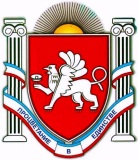 П О С Т А Н О В Л Е Н И Еот 22 июня 2018 года № 296г. ДжанкойОб утверждении Положения о секторе по обеспечению деятельности Комиссии по делам несовершеннолетних и защите их прав администрацииДжанкойского района Республики Крым	На основании Федерального закона от 24 июня 1999 года № 120-ФЗ                     "Об основах системы профилактики безнадзорности и правонарушений несовершеннолетних", статьи 41 Федерального закона от 06 октября 2003 года                       № 131-ФЗ «Об общих принципах организации местного самоуправления в Российской Федерации», Закона Республики Крым от 30 июля 2014 года                         № 58-ЗРК «О комиссиях по делам несовершеннолетних и защите их прав в Республике Крым», Закона Республики Крым от 08 августа 2014 года № 63-ЗРК "О системе профилактики безнадзорности и правонарушений несовершеннолетних в Республике Крым», Закона Республики Крым                                     от 21 августа 2014 года № 54-ЗРК «Об основах местного самоуправления в Республике Крым», Закона Республики Крым от 16 сентября 2014 года                            № 76-ЗРК «О муниципальной службе в Республике Крым», статьями 44,67 Устава муниципального образования Джанкойский район Республики Крым, с целью осуществления отдельных государственных полномочий по организации деятельности  Комиссии по делам несовершеннолетних и защите их прав Джанкойского района Республики Крым, администрация Джанкойского района  п о с т а н о в л я е т:1. Утвердить Положение о секторе по обеспечению деятельности Комиссии по делам несовершеннолетних защите их прав администрации Джанкойского района Республики Крым (приложение).22. Постановление вступает в силу со дня его официального обнародования на сайте администрации Джанкойского района Республики Крым (djankoiadm.ru)3. Контроль за выполнением постановления возложить на заместителя главы администрации Джанкойского района Пономаренко А.А.Глава администрацииДжанкойского района                                                                           И.С. Федоренко                                                                         Приложение                                                                                       УТВЕРЖДЕНО                                                                          постановлением администрации                                                                          Джанкойского района                                                                          Республики Крым                                                                          от «22» июня 2018 № 296 П О Л О Ж Е Н И Е о секторе по обеспечению деятельности Комиссии по делам несовершеннолетних и защите их прав администрации Джанкойского района  Республики КрымI. Общие положения1. Сектор по обеспечению деятельности Комиссии по делам несовершеннолетних и защите их прав администрации Джанкойского района Республики Крым (далее - сектор) является структурным подразделением администрации Джанкойского района Республики Крым. 2. Сектор подотчетен в своей деятельности главе администрации Джанкойского района Республики Крым, а по вопросам, отнесенным к ведению органов исполнительной власти Республики Крым, Министерству образования, науки и молодежи Республики Крым. Координирует деятельность сектора заместитель главы администрации Джанкойского района.3. Сектор в своей деятельности руководствуется Конституцией Российской Федерации, Республики Крым, федеральными законами, указами Президента Российской Федерации, постановлениями Правительства, Министерств, ведомств и иных государственных органов исполнительной власти Российской Федерации, законами и нормативными правовыми актами Республики Крым, Уставом муниципального образования Джанкойский район, постановлениями и распоряжениями администрации Джанкойского района и настоящим Положением.4. Штатная численность сектора утверждается распоряжением администрации Джанкойского района.5.  Финансирование расходов на содержание сектора осуществляется за счёт предоставляемых в установленном порядке бюджету Джанкойского района Республики Крым субвенций из бюджета Республики Крым на 2осуществление отдельных государственных полномочий по образованию и организации деятельности комиссии по делам несовершеннолетних и защите их прав Джанкойского района Республике Крым, а также из бюджета   муниципального района в установленном порядке.II. Структура и организация деятельности сектора6. Сектор возглавляет заведующий, назначаемый на должность и освобождаемый от должности главой администрации Джанкойского района в соответствии с Трудовым кодексом Российской Федерации и законодательством о муниципальной службе. 7. Заведующий сектором:7.1. Руководит деятельностью сектора и несет персональную ответственность за выполнение возложенных на сектор функций и задач.  7.2. Разрабатывает и представляет на утверждение положение о Секторе, планы работы, распределяет обязанности между специалистами сектора, возглавляет и контролирует их работу. Определяет степень ответственности специалистов сектора. Разрабатывает должностные инструкции работников сектора.7.3. Вносит предложения главе администрации Джанкойского района о приеме на работу, передвижении и увольнении с работы работников Сектора, их премировании, поощрении, привлечении к дисциплинарной ответственности.7.4. Обеспечивает соблюдение законов, нормативных правовых актов Российской Федерации, законов и нормативных правовых актов Республики Крым, муниципальных правовых актов органов местного самоуправления, настоящего Положения.7.5. Организует взаимодействие с органами исполнительной власти, местного самоуправления, учреждениями и организациями с целью выполнения возложенных на Сектор задач.7.6. Отвечает за подготовку отчетов о работе Сектора, справок, информаций, аналитических материалов по вопросам деятельности Сектора, Комиссии.37.7. Ведет личный прием и рассмотрение заявлений и обращений граждан, принимает по ним решения.7.8. Осуществляет другие полномочия в соответствии с законодательством Российской Федерации, Республики Крым, муниципальными правовыми актами.7.9. В период отсутствия заведующего его обязанности исполняет главный специалист, который несет персональную ответственность за надлежащее исполнение возложенных на сектор задач и функций.7.10. Работники сектора являются муниципальными служащими и руководствуются в своей деятельности законодательством о муниципальной службе, Трудовым кодексом Российской Федерации, должностными инструкциями и правилами внутреннего трудового распорядка. III. Основные цели и задачи сектора8. Целью деятельности сектора является координация деятельности органов и учреждений системы профилактики безнадзорности и правонарушений несовершеннолетних по предупреждению безнадзорности, беспризорности, правонарушений и антиобщественных действий несовершеннолетних, выявлению и устранению причин и условий, способствующих этому, выявлению и пресечению случаев вовлечения несовершеннолетних в совершение преступлений и антиобщественных действий, а также случаев склонения их к суицидальным действиям.9. Основной задачей сектора является реализация переданных в установленном порядке органам местного самоуправления Республики Крым отдельных государственных полномочий по обеспечению деятельности Комиссии по делам несовершеннолетних и защите их прав Джанкойского района Республики Крым.IV. Функции сектора10. Сектор в соответствии с возложенными на него задачами осуществляет следующие функции:         11. Обеспечивает планирование работы Сектора и Комиссии, подготовку, проведение заседаний Комиссии. 412. Принимает меры по организационно-техническому обеспечению заседаний Комиссии, оформляет протоколы заседаний Комиссии, готовит и оформляет документы комиссии.13. Готовит и оформляет соответствующие отчёты о деятельности Сектора и Комиссии.14. Осуществляет регистрацию и учёт протоколов об административных правонарушениях и других материалов, поступивших в адрес Комиссии.15. Обеспечивает хранение документов Сектора и Комиссии согласно номенклатуре дел.16. Оказывает методическую и консультационную помощь членам Комиссии по делам несовершеннолетних и защите их прав Джанкойского района.17. Организует проведение совещаний, семинаров, заседаний рабочих групп и иных заседаний по вопросам деятельности Сектора и Комиссии.18. Готовит проекты ответов Комиссии по протестам прокурора на решения и акты Комиссии, представления прокурора об устранении нарушений закона.19. Представляет интересы Комиссии в суде по делам об обжаловании актов и решений Комиссии, а также по иным делам с участием Комиссии.20.  Созывает членов Комиссии для проведения её заседаний.21. Готовит документы к рассмотрению на заседаниях Комиссии.22. Извещает о дне заседания Комиссии прокурора, иных лиц, присутствие которых необходимо.23. Приглашает, в случае необходимости, на заседание Комиссии свидетелей, экспертов и иных лиц.24. Осуществляет всестороннее и квалифицированное изучение дел об административных правонарушениях, поступающих на рассмотрение Комиссии.25. Представляет членам Комиссии информацию по результатам проверки поступивших на её рассмотрение дел об административных правонарушениях.526. Обеспечивает явку и надлежащее извещение лиц, в отношении которых ведётся производство по делу об административном правонарушении, потерпевших, свидетелей и других участников производства по делам об административных правонарушениях о дате, времени и месте рассмотрения дела.27. Готовит проекты определений и постановлений, выносимых Комиссией при подготовке к рассмотрению дел об административном правонарушении и по результатам рассмотрения дел об административных правонарушениях, отнесённых к её компетенции.28.  Осуществляет сбор и представляет членам Комиссии информацию об участниках производства по делам об административных правонарушениях, необходимую в соответствии с административным законодательством для осуществления задач производства по делам об административных правонарушениях.29. Осуществляет контроль за соблюдением процессуальных сроков на стадии подготовки и рассмотрения дел об административных правонарушениях.30. Направляет копии постановлений по делам об административных правонарушениях в установленный срок лицам, указанным в Кодексе Российской Федерации об административных правонарушениях.31. Обеспечивает и контролирует своевременное обращение к исполнению вступивших в силу постановлений по делам об административных правонарушениях и контроль за своевременным и надлежащим исполнением вступивших в силу постановлений по делам об административных правонарушениях.32. Готовит и направляет соответствующие материалы судебному приставу-исполнителю для взыскания суммы административного штрафа в принудительном порядке.33. Готовит проекты запросов и поручений по делам об административных правонарушениях.634. Выявляет причины и условия совершения административных правонарушений, рассматриваемых Комиссией, и представляет соответствующую информацию членам Комиссии.35. Готовит проекты представлений об устранении причин и условий, способствовавших совершению административных правонарушений, рассматриваемых Комиссией, принимает меры к доставке представлений адресату и осуществляет контроль за их своевременным исполнением организациями и должностными лицами.36. Анализирует, обобщает и систематизирует информацию об административных правонарушениях, рассматриваемых Комиссией, и лицах, привлечённых к административной ответственности, в форме статистического отчёта и представляет его Комиссии.37.  Истребует от образовательных учреждений, учреждений социального обслуживания, территориального управления внутренних дел документы, характеризующие личность правонарушителя, его семью и другие материалы, необходимые для объективного принятия решения Комиссией.38. Оформляет документы по итогам заседания Комиссии по вопросам применения мер воздействия в отношении несовершеннолетних, их родителей или иных законных представителей и других лиц.39.  Организует и оформляет выездные заседания Комиссии.40. Обеспечивает направление информации, касающейся несовершеннолетних, подготовленной Комиссией, в соответствующие органы и организации в случаях, предусмотренных законодательством.41. Готовит заседания Комиссии по вопросам воспитательно-профилактической работы, защиты прав несовершеннолетних.42. Обеспечивает проведение должностными лицами органов и учреждений системы профилактики проверок условий воспитания, обучения и содержания детей по месту проживания, в органах, учреждениях системы профилактики безнадзорности и правонарушений несовершеннолетних.   43. Осуществляет анализ условий и причин, способствующих нарушению прав и законных интересов несовершеннолетних, безнадзорности, 7беспризорности, совершению правонарушений, жестокого обращения с детьми, и готовит соответствующую информацию.44.  Ведёт банк данных лиц, состоящих на учёте в Комиссии.45.  Разрабатывает совместно с должностными лицами органов и учреждений системы профилактики индивидуальные программы реабилитации, осуществляет контроль за их реализацией.46. Осуществляет правовое просвещение в сфере прав и обязанностей несовершеннолетних, их родителей или иных законных представителей.47. Организует информационно-разъяснительную работу по месту учебы, жительства детей по профилактике правонарушений, пропаганде здорового образа жизни, предупреждения насилия над несовершеннолетними.48. Рассматривает жалобы и заявления несовершеннолетних, родителей (лиц, их заменяющих) и иных лиц, связанных с нарушением или ограничением прав и охраняемых законом интересов несовершеннолетних.49. Приглашает для беседы родителей, должностных лиц с целью выяснения причин и условий, которые привели к нарушению прав детей, безнадзорности, совершению детьми правонарушений, принимает меры по их устранению.50. Содействует устройству несовершеннолетних, находящихся в социально опасном положении, на период летних школьных каникул в оздоровительные, спортивные, туристические, военно-спортивные и трудовые лагеря, а также в другие оздоровительные учреждения для несовершеннолетних.51. Обеспечивает осуществление мер по защите и восстановлению прав и законных интересов несовершеннолетних, защите их от всех форм дискриминации, физического или психического насилия, оскорбления, грубого обращения, сексуальной и иной эксплуатации.52. Информирует органы прокуратуры о нарушении прав и свобод несовершеннолетних.  53.  Взаимодействует с судами, службой судебных приставов, коллегиями адвокатов, органами и учреждениями системы исполнения наказаний, иными 8правоохранительными и правозащитными органами по вопросам своей компетенции. 54. Направляет в суд иски об ограничении и лишении родительских прав от Комиссии. 55. Участвует в рассмотрении судом дел, возбужденных по инициативе Комиссии и связанных с защитой прав, и законных интересов несовершеннолетних. 56. Регулярно информируют органы местного самоуправления о состоянии работы по защите прав и законных интересов, профилактике безнадзорности и правонарушений несовершеннолетних.57. Принимает участие в разработке нормативных правовых актов и программ по вопросам защиты прав и законных интересов, профилактики безнадзорности и правонарушений несовершеннолетних.58. Привлекает специалистов служб и учреждений, входящих в систему профилактики безнадзорности, беспризорности и правонарушений несовершеннолетних, для разработки программ.59. Обеспечивает деятельность комиссии и рабочих групп по разработке программ, создаваемых в Комиссии.60. Организует работу Комиссии со средствами массовой информации.61. Информирует граждан через официальный сайт администрации Джанкойского района в информационно-телекоммуникационной сети "Интернет" и средства массовой информации о деятельности Комиссии по делам несовершеннолетних и защите их прав.62. Осуществляет иные функции, необходимые для реализации задач отдела, в соответствии с действующим законодательством и муниципальными правовыми актами.         V. Права сектора Сектор имеет право:63. На обработку персональных данных физических лиц в соответствии с законодательством по вопросам защиты персональных данных для выполнения возложенных на него полномочий964.  Запрашивать и получать необходимые для работы сведения, вносить предложения и представления по предупреждению безнадзорности, беспризорности и правонарушений несовершеннолетних в органы и учреждения независимо от организационно-правовых форм и форм собственности. 65. Приглашать должностных лиц, специалистов и граждан для получения от них информации и объяснений по рассматриваемым Комиссией вопросам. 66. Ставить перед компетентными органами вопрос о привлечении к ответственности должностных лиц и граждан в случае невыполнения ими постановлений Комиссии и непринятия мер во исполнение представлений Комиссии. 67.  Возбуждать в судах иски (дела), связанные с защитой прав и законных интересов несовершеннолетних; оказывать помощь судам при рассмотрении гражданских и уголовных дел, касающихся несовершеннолетних, в том числе путем проведения обследования условий жизни и воспитания в семье, в детских и других учреждениях, где находятся несовершеннолетние, участвовать в судебном процессе в соответствии с действующим законодательством.68. Вести прием несовершеннолетних, родителей (законных представителей) несовершеннолетних и иных лиц.69.  Беспрепятственно в установленном порядке посещать учреждения государственной системы профилактики, уголовно-исполнительной инспекции для проверки условий содержания, воспитания и обучения несовершеннолетних. 70.   Разрабатывать и вносить органам местного самоуправления проекты правовых актов по вопросам, входящим в компетенцию сектора.71. Приглашать должностных лиц, специалистов и граждан для получения от них информации и объяснений по рассматриваемым вопросам. 72. Проводить совещания, встречи, заседания комиссий по вопросам, входящим в компетенцию Сектора.73. Другие права, установленные действующим законодательством Российской Федерации, Республики Крым.10VI. Ответственность сектора Сектор несет ответственность в соответствии с действующим законодательством за:74. Невыполнение или ненадлежащее выполнение функций, определенных настоящим Положением.75. Несоблюдение Регламента работы администрации Джанкойского района, Правил внутреннего трудового распорядка администрации Джанкойского района, правил пожарной безопасности и охраны труда.76. Разглашение сведений, составляющих государственную и иную, охраняемую законом тайну, а также сведений, ставших ему известными в связи с исполнением должностных обязанностей.77. Действие или бездействие, влекущее нарушение прав и законных интересов несовершеннолетних, граждан, юридических лиц.VII.  Взаимоотношения (служебные связи) В процессе осуществления своей деятельности сектор взаимодействует:- со структурными подразделениями администрации Джанкойского района; - с федеральными органами государственной власти и органами государственной власти Республики Крым;- с органами местного самоуправления Джанкойского района и иными муниципальными образованиями, территориальной избирательной комиссией;  - с другими предприятиями, учреждениями и организациями;- с гражданами.                                                   _____________РЕСПУБЛИКА КРЫМАДМИНИСТРАЦИЯ ДЖАНКОЙСКОГО РАЙОНААДМIНIСТРАЦIЯ ДЖАНКОЙСЬКОГО РАЙОНУ РЕСПУБЛІКИ КРИМКЪЫРЫМ ДЖУМХУРИЕТИ ДЖАНКОЙ БОЛЮГИНИНЪ ИДАРЕСИ